от 19 октября 2015 года								                 № 1190Об утверждении административного регламента по предоставлению муниципальной услуги «Признание молодых семей участниками  муниципальной программы городского округа город Шахунья Нижегородской области «Обеспечение жильем молодых семей в городском округе город Шахунья Нижегородской области» для получения социальной выплаты на приобретение (строительство) жилья»Во исполнение Федерального закона Российской Федерации от 27.07.2010 года       № 210-ФЗ «Об организации предоставления государственных и муниципальных услуг», Указа Губернатора Нижегородской области от 05.07.2006 года № 43 «О мерах по проведению административной реформы органов исполнительной власти Нижегородской области», руководствуясь Уставом городского округа город Шахунья, в целях оптимизации деятельности администрации городского округа город Шахунья администрация городского округа город Шахунья Нижегородской области  постановляет:1. Утвердить прилагаемый административный регламент по предоставлению муниципальной услуги «Признание молодых семей участниками муниципальной программы городского округа город Шахунья Нижегородской области «Обеспечение жильем молодых семей в городском округе город Шахунья Нижегородской области» для получения социальной выплаты на приобретение (строительство) жилья».2.  Начальнику общего отдела администрации  городского округа город Шахунья Нижегородской области обеспечить размещение настоящего постановления на официальном сайте администрации городского округа город Шахунья.3. Настоящее постановление вступает в силу со дня опубликования на официальном сайте администрации городского округа город Шахунья Нижегородской области.4. Со дня вступления в силу настоящего постановления, признать утратившим силу следующие постановления администрации городского округа город Шахунья Нижегородской области:- от 05.12.2014 № 1297 «Об утверждении административного регламента по предоставлению муниципальной услуги «О признании молодых семей участниками  целевой программы городского округа город Шахунья Нижегородской области «Обеспечение жильем молодых семей в городском округе город Шахунья Нижегородской области» на 2015 год для получения социальной выплаты на приобретение (строительство) жилья». -  от 25.03.2015 № 363 «О внесении изменений в постановление администрации городского округа город Шахунья Нижегородской области от 05.12.2014 года № 1297 «Об утверждении административного регламента по предоставлению муниципальной услуги «О признании молодых семей участниками  муниципальной программы городского округа город Шахунья Нижегородской области «Обеспечение жильем молодых семей в городском округе город Шахунья Нижегородской области» на 2015 год для получения социальной выплаты на приобретение (строительство) жилья».5. Контроль за исполнением настоящего постановления оставляю за собой. Глава администрации городскогоокруга город Шахунья								        Р.В.Кошелев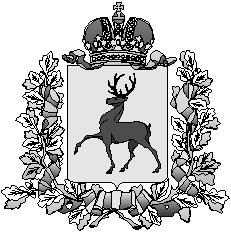 Администрация городского округа город ШахуньяНижегородской областиП О С Т А Н О В Л Е Н И Е